بسم الله الرحمن الرحيماختبار نهاية الفصل الدراسي الأول  – ( الدور الأول ) – للعام الدراسي 1445هـالسؤال الأول : فهم المقروء والأسلوب اللغوي :      أبُو الحَسَنْ عَلِيُّ بْنُ أَبِيْ طَالِبٍ الهَاشِمِيّ القُرَشِيُّ ،ابن عم الرسول محمد صلى الله عليه وسلم، و هو رابع الخلفاء الراشدين وأحد العشرة المبشرين بالجنة ، كرم الله وجهه: حيث لم يسجد لصنم في الجاهلية.ولد في مكة بعد عام الفيل بثلاثين سنة، أسلم قبل الهجرة النبويّة وعمره عشر سنين فكان أوّل من أسلم من الصبيان. هاجر إلى المدينة المنورة بعد هجرة الرسول بثلاثة أيّام؛ ليرد الأمانات إلى أهل مكة، وآخاه النبي محمد مع نفسه حينما آخى بين المسلمين، وزوجه ابنته فاطمة في السنة الثانية من الهجرة.شارك علي بن أبي طلب في كل غزوات الرسول عدا غزوة تبوك، حيث خلّفه فيها النبي محمد على المدينة. وعُرف بالشجاعة والقوة وبراعته في القتال، فكان عاملًا مهمًا في نصر المسلمين في مختلف المعارك وأبرزها :غزوة الخندق ومعركة خيبر، حيث أعطاه النبي صلى الله عليه وسلم الراية وبشره بالفتح  . لقد كان علي موضع ثقة الرسول صلى الله عليه وسلم، فكان أحد كتاب الوحي، وأحد أهم سفرائه فقد بعثه سفيرا إلى اليمن مع معاذ بن جبل.بويع بالخلافة سنة 35 هـ بالمدينة المنورة، وحكم خمس سنوات وثلاث أشهر استشهد علي يد الخارجي عبدلرحمن بن ملجم وهو خارج لصلاة الفجر. 10- لماذا لم يشارك علي بن أبي طالب في غزوة تبوك؟........................................................................11- علي أي شيء يدل تأخر علي بن أبي طالب بعد هجرة النبي بثلاثة أيام ؟ ....................................................................12 – اكتب دليلا على ثقة النبي صلى الله عليه وسلم في علي بن أبي طالب ؟...............................................................................................  السؤال الثاني  : الصنف اللغوي  :  السؤال الثالث :الوظيفة النحوية  ب- أجب حسب المطلوب 6- القائدان مشاركان في التدريب.       (أدخل على الجملة السابقة كان أو إحدى أخواتها وغير ما يلزم.) ..........................................................................................................................7- كان أبوك ذا خلق طيب.               (احذف كان من الجملة السابقة وغير ما يلزم.)........................................................................................................... 8- كان ابن باز عالما بالحديث .                       (أعرب ما تحته خط " عالما") ....................................................................................................................ـــــــــــــــــــــــــــــــــــــــــــــــــــــــــــــــــــــــــــــــــــــــــــــــــــــــــــــــــــــــــــــــــــــــــــــــــــــــــــــــــــــــــــــــــــــــــــــــــــــــــــــــــــــــــــــــــــــــــ  السؤال الرابع : الظاهرة الإملائية  :    ** اختر الإجابة الصحيحة :                                                                                 اكتب ما يملى عليك :........................................................................................................................................................................................................................................................................................................................................................................................................................................................................................................................................................................................................................................................................................ السؤال الخامس  : الرسم الكتابي :  أ- ضع علامة (    ) أمام العبارة الصحيحة وعلامة ( ×   ) أمام العبارة الخاطئة فيما يلي : 1- تكتب رؤوس حرف الفاء والقاف مفتوحا دائما في خط النسخ                                     (        ) 2- من قواعد خط النسخ كتابة الحروف ذات القوائم غير متوازية                                    (        ) 3- من الحروف التي تنزل عن السطر في خط النسخ حروف (ع  غ ج )                            (        )    ب- اكتب ما يلي بخط النسخ:محمد رسول الله صلى الله عليه وسلم أعظم القدوات...............................................................................................................................................................................................................................................................................................................................................................................................................................................................................................................................................................................................................................................................................................................................................................................................................................................................   ـــــــــــــــــــــــــــــــــــــــــــــــــــــــــــــــــــــــــــــــــــــــــــــــــــــــــــــــــــــــــــــــــــــــــــــــــــــــــــــــــــــــــــــــــــــــــــــــــــــــــــــانتهت الأسئلةمــــع تمنياتي لكم بالـتــوفـيــق والـنـجـــاح 0إعداد موقع منهجي التعليمينموذج الإجابة www.mnhaji.comرابط التليجرام t.me/mnhajicomبسم الله الرحمن الرحيماختبار نهاية الفصل الدراسي الأول  – ( الدور الأول ) – للعام الدراسي 1444هــــــــــــــــــــــــــــــــــــــــــــــــــــــــــــــــــــــــــــــــــــــــــــــــــــــــــــــــــــــــــــــــــــــــــــــــــــــــــــــــــــــــــــــــــــــــــــــــــــــــــــــــــــــــــالسؤال الأول : فهم المقروء :     *  القدوة هي التأثر بشخصيةٍ معينةٍ ومتابعتها وتقليدها، وقد تكون هذه القدوة حسنةً أو سيئةً، وأكثر الفئات التي تحتاج إلى معرفة طريقة اختيار القدوة الحسنة هم الأطفال. من فوائد القدوة تربية أفراد يتسمون بالسلوكيات والصفات الجيّدة مثل المثابرة على العمل والنجاح بعيداً عن الصفات السلبية وغير الجيدة. وبناء مجتمع متماسك وقوي يستطيع مواجهة التهديدات الخارجية.محمد رسول الله صلى الله عليه وسلم أعظم القدوات، بل هو القدوة المطلقة؛ فكل ما يفعله أو يقوله أو حتى يتركه هو محل أسوة وقدوة، يقول جل وعلا " لقد كان لكم في رسول الله أسوة حسنة لمن كان يرجو الله واليوم الآخر وذكر الله كثيرا "  فهو الذي استطاع أنْ يبلِّغ رسالة ربه عز وجل بإخلاصٍ وأمانةٍ، واستطاع أن يكون القائد الناجح للناس في السلم والحرب، وكان القاضي العادل والمرشد الحكيم. قد عُرِف منذ صغره صلى الله عليه وسلّم باتصافه بالأخلاق الفاضلة والحميدة مثل الصدق والوفاء بالعهود، والابتعاد عن الأمور المنكرة والخاطئة. كان صلى الله عليه وسلم يتصف بالرحمة مع الأطفال، فعندما كان حفيده الحسين يدخل عليه كان يلاعبه ويلاطفه ولا يعبس في وجهه، من نماذج القدوة الحسنة الأخرى الصحابة الكِرام من أمثال أبو بكرٍ الصديق، وعمر بن الخطاب، وعثمان بن عفان رضي الله عنهم جميعاً.  السؤال الثاني  : الصنف اللغوي  :  السؤال الثالث  :الوظيفة النحوية   السؤال الرابع : الظاهرة الإملائية  :    ** اختر الإجابة الصحيحة :                                                                                 اكتب ما يملى عليك ........................................................................................................................................................................................................................................................................................................................................................................................................................................................................................................................................................................................................................................................................................ السؤال الخامس  : الرسم الكتابي :      اكتب ما يلي بخط النسخأنا الذي نظر الأعمى إلى أدبي            وأسمعت كلماتي من به صمم..................................................................................................................................................................................................................................................................................................................................................................................................................................................................................................................................................................................................................................................................................................................................................................................................................................................................................................................................................................................................................................................................................................................................................................................................................................................................................................................................................................................................................................................................................................................................................................................................   ـــــــــــــــــــــــــــــــــــــــــــــــــــــــــــــــــــــــــــــــــــــــــــــــــــــــــــــــــــــــــــــــــــــــــــــــــــــــــــــــــــــــــــــــــــــــــــــــــــــــــــــانتهت الأسئلةبسم الله الرحمن الرحيماختبار نهاية الفصل الدراسي الأول  – ( الدور الأول ) – للعام الدراسي 1444هـالسؤال الأول : فهم المقروء :      أم عمارة نسيبة بنت كعب من قبيلة الخزرج، وهي من الأنصار من أهل المدينة الذين نصروا النبي صلى الله عليه وسلم، عندما هاجر إليهم من مكة المكرمة. شهدت نسيبة معركة بدر الكبرى، وكانت تحمل الماء للمقاتلين تضمد الجرحى، وشاركت في معركة أحد مع زوجها زيد بن عاصم وابنيها حبيب وعبد الله، وعندما اشتدت الحرب، تكاثر المشركون وأحاطوا بالنبي يريدون قتله، ألقت نسيبة بالماء والضمادات وجردت سيفها، وثبتت مع نفر من المحاربين تدافع عن النبي الكريم حتى جرحت وأغمي عليها. وحين اشتعلت حروب الردة قتل مسيلمة الكذاب ابنها حبيب، فأقسمت نسيبة أن تقاتل هذا المشرك، فخرجت مع الجيش العربي الإسلامي بقيادة خالد بن الوليد تقاتل مسيلمة الكذاب مع ابنها عبد الله، الذي هجم علي مسيلمة وقضى عليه. وأصيبت أم عمارة بجروح عديدة وقطعت يدها ثم عادت إلى دارها بولد واحد وذراع واحدة. ولكن ذكرها بقي خالدا في سجل الأبطال الخالدين، لتصبح قدوة لنا في الدفاع عن أرضنا وكرامتنا. 8- لماذا سمي أهل المدينة الأنصار؟........................................................................9- في أي شيء نقتدي بنسيبة بنت كعب؟....................................................................10 - لماذا تكاثر المشركون حول النبي في غزوة أحد؟...............................................................................................  السؤال الثاني  : الصنف اللغوي  :  السؤال الثالث :الوظيفة النحوية  أجب حسب المطلوب 6- المسلمون متعاونون في الخير.       (أدخل على الجملة السابقة كان أو إحدى أخواتها وغير ما يلزم.) ..........................................................................................................................7- كان أخوك ذا خلق طيب.               (احذف كان من الجملة السابقة وغير ما يلزم.)........................................................................................................... 8- ليس المطر غزيرا.                       (أعرب ما تحته خط " غزيرا") ....................................................................................................................ـــــــــــــــــــــــــــــــــــــــــــــــــــــــــــــــــــــــــــــــــــــــــــــــــــــــــــــــــــــــــــــــــــــــــــــــــــــــــــــــــــــــــــــــــــــــــــــــــــــــــــــــــــــــــــــــــــــــــ  السؤال الرابع : الظاهرة الإملائية  :    ** اختر الإجابة الصحيحة :                                                                                 اكتب ما يملى عليك ........................................................................................................................................................................................................................................................................................................................................................................................................................................................................................................................................................................................................................................................................................ السؤال الخامس  : الرسم الكتابي :  أ- ضع علامة (    ) أمام العبارة الصحيحة وعلامة ( ×   ) أمام العبارة الخاطئة فيما يلي : 1- يكتب حرف الميم مطموسا في وسط الكلمة وآخرها                                   (        ) 2- من قواعد خط النسخ كتابة نقاط الحروف غير متصلة دائما                        (        ) 3- من قواعد خط النسخ كتابة الحروف ذات القوائم غير متوازية                    (        )    ب- اكتب ما يلي بخط النسخ:أنا الذي نظر الأعمى إلى أدبي            وأسمعت كلماتي من به صمم..............................................................................................................................................................................................................................................................................................................................................................................................................................................................................................................................................................................................................................................................................................................................................................................................................................................................   ـــــــــــــــــــــــــــــــــــــــــــــــــــــــــــــــــــــــــــــــــــــــــــــــــــــــــــــــــــــــــــــــــــــــــــــــــــــــــــــــــــــــــــــــــــــــــــــــــــــــــــــانتهت الأسئلةالمملكة العربية السعوديةوزارة التعليمإدارة التعليم .................مدرسة : ......................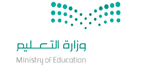 المادة : لغتي الصف : السادس الابتدائيالزمن : ساعتان اسم الطالب : ........................................................................................................الصف : السادس الابتدائي (      )سالمهارةالدرجة الدرجة بالأرقامالدرجة بالأحرفالمصححالمراجعالمدقق1فهم المقروء والأسلوب اللغوي122الصنف اللغوي 63الوظيفة النحوية84الظاهرة الإملائية85الرسم الكتابي6المجموع النهائيالمجموع النهائي40  121- ولد علي بن أبي طالب في :      1- ولد علي بن أبي طالب في :      1- ولد علي بن أبي طالب في :      1- ولد علي بن أبي طالب في :      1- ولد علي بن أبي طالب في :      أ – مكة         ب – المدينة             ب – المدينة             جـ - الطائف    جـ - الطائف    2- أسلم علي بن أبي طالب وعمره:     2- أسلم علي بن أبي طالب وعمره:     2- أسلم علي بن أبي طالب وعمره:     2- أسلم علي بن أبي طالب وعمره:     2- أسلم علي بن أبي طالب وعمره:     أ – عشر سنين            ب- عشرون سنة              ب- عشرون سنة              جـ ـ ثلاثون سنه         جـ ـ ثلاثون سنه         3- توفي علي بن أبي طالب سنة ......      3- توفي علي بن أبي طالب سنة ......      3- توفي علي بن أبي طالب سنة ......      3- توفي علي بن أبي طالب سنة ......      3- توفي علي بن أبي طالب سنة ......      أ – 35 هـ     ب- 40 هـ     ب- 40 هـ     جـ 45 هـ     جـ 45 هـ     4- تزوج علي بن أبي طالب بـ .......بنت النبي صلى الله عليه وسلم.       4- تزوج علي بن أبي طالب بـ .......بنت النبي صلى الله عليه وسلم.       4- تزوج علي بن أبي طالب بـ .......بنت النبي صلى الله عليه وسلم.       4- تزوج علي بن أبي طالب بـ .......بنت النبي صلى الله عليه وسلم.       4- تزوج علي بن أبي طالب بـ .......بنت النبي صلى الله عليه وسلم.       أ – فاطمة      ب- زينب        ب- زينب        جـ ـ أم كلثوم    جـ ـ أم كلثوم    5 – أعطى النبي صلى الله عليه وسلم الراية يوم ........  5 – أعطى النبي صلى الله عليه وسلم الراية يوم ........  5 – أعطى النبي صلى الله عليه وسلم الراية يوم ........  5 – أعطى النبي صلى الله عليه وسلم الراية يوم ........  5 – أعطى النبي صلى الله عليه وسلم الراية يوم ........  أ – أحد ب- الخندق         ب- الخندق         جـ - خيبر             جـ - خيبر             6- مفرد "الخلفاء" .....       6- مفرد "الخلفاء" .....       6- مفرد "الخلفاء" .....       6- مفرد "الخلفاء" .....       6- مفرد "الخلفاء" .....       أ – الخليفة      ب- الخالف        ب- الخالف        جـ ـ الخليف    جـ ـ الخليف    7 – بعث علي بن أبي طالب سفيرا إلى : 7 – بعث علي بن أبي طالب سفيرا إلى : 7 – بعث علي بن أبي طالب سفيرا إلى : 7 – بعث علي بن أبي طالب سفيرا إلى : 7 – بعث علي بن أبي طالب سفيرا إلى : أ – المدينة          ب- اليمن           ب- اليمن           جـ - مصر             جـ - مصر             8- نعم القائد علي بن أبي طالب.     نوع الأسلوب في الجملة السابقة :       8- نعم القائد علي بن أبي طالب.     نوع الأسلوب في الجملة السابقة :       8- نعم القائد علي بن أبي طالب.     نوع الأسلوب في الجملة السابقة :       8- نعم القائد علي بن أبي طالب.     نوع الأسلوب في الجملة السابقة :       8- نعم القائد علي بن أبي طالب.     نوع الأسلوب في الجملة السابقة :       أ – أسلوب مدح      أ – أسلوب مدح      ب- أسلوب تعجب        ب- أسلوب تعجب        جـ ـ أسلوب استفهام    9 – الضبط الصحيح لأسلوب الذم  : 9 – الضبط الصحيح لأسلوب الذم  : 9 – الضبط الصحيح لأسلوب الذم  : 9 – الضبط الصحيح لأسلوب الذم  : 9 – الضبط الصحيح لأسلوب الذم  : أ – بئسَ الخلقَ الخيانةَ          أ – بئسَ الخلقَ الخيانةَ          ب- بئسَ الخلقُ الخيانةُ          ب- بئسَ الخلقُ الخيانةُ          جـ - بئسَ الخلقُ الخيانةَ          61 - اسم الفاعل في الجملة الآتية  " الرجل عارف حقوقه " ..............1 - اسم الفاعل في الجملة الآتية  " الرجل عارف حقوقه " ..............1 - اسم الفاعل في الجملة الآتية  " الرجل عارف حقوقه " ..............أ - الرجلب- عارفجـ ـ حقوقه 2- المؤمن مرفوع رأسه.           اسم المفعول في الجملة السابقة .............2- المؤمن مرفوع رأسه.           اسم المفعول في الجملة السابقة .............2- المؤمن مرفوع رأسه.           اسم المفعول في الجملة السابقة .............أ - المؤمنب- مرفوع  جـ ـ رأسه3- حروف الميزان الصرفي  3- حروف الميزان الصرفي  3- حروف الميزان الصرفي  أ- فعل ب فاعل  جـ ـ مفعول  4- المواطن يعرف واجبه.                   (اجعل الفعل المضارع اسم فاعل وغير ما يلزم) 4- المواطن يعرف واجبه.                   (اجعل الفعل المضارع اسم فاعل وغير ما يلزم) 4- المواطن يعرف واجبه.                   (اجعل الفعل المضارع اسم فاعل وغير ما يلزم) أ – المواطن معروف واجبه.ب- المواطن عارفٌ واجبه.جـ ـ المواطن عرف واجبه.5- الجملة التي بها اسم فاعل:  5- الجملة التي بها اسم فاعل:  5- الجملة التي بها اسم فاعل:  أ – الفتاة راسمة المنظر  ب- الفتاة رسمت المنظرجـ ـ المنظر مرسوم بدقة 6- اسم مشتق من الفعل ويدل على من وقع عليه الفعل:6- اسم مشتق من الفعل ويدل على من وقع عليه الفعل:6- اسم مشتق من الفعل ويدل على من وقع عليه الفعل:أ- اسم الفاعل ب اسم المفعول  جـ ـ اسم الآلة  81 – ليس فعل ناسخ من أخوات كان يفيد..............1 – ليس فعل ناسخ من أخوات كان يفيد..............1 – ليس فعل ناسخ من أخوات كان يفيد..............أ – النفي ب- التشبيهجـ ـ التحول2-  صار المجتهدون فاعلين في المجتمع.     احذف الفعل الناسخ (صار ) وغير ما يلزم.2-  صار المجتهدون فاعلين في المجتمع.     احذف الفعل الناسخ (صار ) وغير ما يلزم.2-  صار المجتهدون فاعلين في المجتمع.     احذف الفعل الناسخ (صار ) وغير ما يلزم.أ-المجتهدون فاعلين في المجتمع ب – المجتهدون فاعلون في المجتمعجـ - المجتهدين فاعلين في المجتمع 3- ليس الحسن والحسين رضى الله عنها حفيدين لعمر.   خبر (ليس) في الجملة السابقة ................3- ليس الحسن والحسين رضى الله عنها حفيدين لعمر.   خبر (ليس) في الجملة السابقة ................3- ليس الحسن والحسين رضى الله عنها حفيدين لعمر.   خبر (ليس) في الجملة السابقة ................أ –الحسن     ب ـ رضي الله عنهما جـ ـ حفيدين4- كان أخوك متميزا.  إعراب كلمة (أخوك ): اسم كان مرفوع وعلامة رفعه 4- كان أخوك متميزا.  إعراب كلمة (أخوك ): اسم كان مرفوع وعلامة رفعه 4- كان أخوك متميزا.  إعراب كلمة (أخوك ): اسم كان مرفوع وعلامة رفعه أ- الضمة  ب – الواو جـ- الياء5- الجملة التي كتبت بشكل صحيح:   5- الجملة التي كتبت بشكل صحيح:   5- الجملة التي كتبت بشكل صحيح:   أ- كانت الأمهاتُ فخوراتً بأبنائهن  ب – كانت الأمهاتُ فخوراتٍ بأبنائهن  جـ- كانت الأمهاتِ فخوراتٍ بأبنائهن     81 - كلمة" أسلم " همزتها همزة قطع لأنها ........1 - كلمة" أسلم " همزتها همزة قطع لأنها ........1 - كلمة" أسلم " همزتها همزة قطع لأنها ........أ -فعل رباعي ب-فعل خماسي جـ ـ فعل سداسي2-  طارق.....زياد فاتح الأندلس.         أكمل2-  طارق.....زياد فاتح الأندلس.         أكمل2-  طارق.....زياد فاتح الأندلس.         أكملأ- ابنب - إبنجـ -  بن3 - الجملة التي كتبت بشكل صحيح3 - الجملة التي كتبت بشكل صحيح3 - الجملة التي كتبت بشكل صحيحأ – إنتصر أبطال الوطنب- انتصر أبطال الوطنجـ ـ  انتصر ابطال الوطن4 - لماذا حذفت همزة ابن في    يا بن آدم خذ حذرك.4 - لماذا حذفت همزة ابن في    يا بن آدم خذ حذرك.4 - لماذا حذفت همزة ابن في    يا بن آدم خذ حذرك.أ - لأنها وقعت بعد يا النداءب- لأنها وقعت في أول السطرجـ ـ لأنها وقعت بين علمين الثاني أب للأول   6المملكة العربية السعوديةوزارة التعليمإدارة التعليم .................مدرسة : ......................المادة : لغتي الصف : السادس الابتدائي الزمن : ساعتان اسم الطالب : ........................................................................................................الصف : السادس الابتدائي  (      )سالمهارةالمهارةالدرجة الدرجة بالأرقامالدرجة بالأحرفالمصححالمراجعالمدقق1فهم المقروءفهم المقروء102الصنف اللغوي الصنف اللغوي 83الوظيفة النحويةالوظيفة النحوية84الظاهرة الإملائيةالظاهرة الإملائية85الرسم الكتابيالرسم الكتابي6المجموع النهائيالمجموع النهائي4040 101 – القدوة هي عدم التأثر بشخصيةٍ معينةٍ وعدم متابعتها وتقليدها والتأسي بها:1 – القدوة هي عدم التأثر بشخصيةٍ معينةٍ وعدم متابعتها وتقليدها والتأسي بها:1 – القدوة هي عدم التأثر بشخصيةٍ معينةٍ وعدم متابعتها وتقليدها والتأسي بها:أ - صح.ب – خطأ2- أنواع القدوات :2- أنواع القدوات :2- أنواع القدوات :أ – حسنة ب-    سيئةجـ - حسنة وسيئة3- أكثر الفئات التي تحتاج إلى معرفة طريقة اختيار القدوة الحسنة هم3- أكثر الفئات التي تحتاج إلى معرفة طريقة اختيار القدوة الحسنة هم3- أكثر الفئات التي تحتاج إلى معرفة طريقة اختيار القدوة الحسنة همأ – الأطفالب- الرجالجـ- النساء.4- كان النبي يلاعب حفيده الحسين  ويلاطفه . هذا دليل على                           4- كان النبي يلاعب حفيده الحسين  ويلاطفه . هذا دليل على                           4- كان النبي يلاعب حفيده الحسين  ويلاطفه . هذا دليل على                           أ – أمانة النبي ﷺب- رحمة النبي ﷺجـ - صدق النبي ﷺ5- معنى كلمة (  التأسي ) الواردة في النص5- معنى كلمة (  التأسي ) الواردة في النص5- معنى كلمة (  التأسي ) الواردة في النصأ – الاقتداءب- الحزن.جـ ـ الأسى6- نماذج من القدوات الحسنة تأتي بعد النبي صلى الله عليه وسلم6- نماذج من القدوات الحسنة تأتي بعد النبي صلى الله عليه وسلم6- نماذج من القدوات الحسنة تأتي بعد النبي صلى الله عليه وسلمأ – الآباء ب- الأمهاتجـ - الصحابة7- أهمية القدوة الحسنة في الحياة7- أهمية القدوة الحسنة في الحياة7- أهمية القدوة الحسنة في الحياةأ – بناء مجتمع متماسك وقوي يستطيع مواجهة التهديدات الخارجيةب- غرس السلوكيات الجيدة في الأبناءج- كلاهما صواب8- من القدوة المطلقة للمسلمين ؟8- من القدوة المطلقة للمسلمين ؟8- من القدوة المطلقة للمسلمين ؟أ – الرسول ﷺب- الصحابة جـ - الوالدان9- جمع حسنة :9- جمع حسنة :9- جمع حسنة :أ – أحساناب- حسنج- حسنات10- بين كلمتي  ( حسنة وسيئة)  10- بين كلمتي  ( حسنة وسيئة)  10- بين كلمتي  ( حسنة وسيئة)  أ – ترادفب- تضاد جـ - تجانس     81- يُعرَّف بأنه اسم يؤخذ من الفعل ، و يدل على من وقع منه الفعل أو اتصف به:1- يُعرَّف بأنه اسم يؤخذ من الفعل ، و يدل على من وقع منه الفعل أو اتصف به:1- يُعرَّف بأنه اسم يؤخذ من الفعل ، و يدل على من وقع منه الفعل أو اتصف به:1- يُعرَّف بأنه اسم يؤخذ من الفعل ، و يدل على من وقع منه الفعل أو اتصف به:1- يُعرَّف بأنه اسم يؤخذ من الفعل ، و يدل على من وقع منه الفعل أو اتصف به:أ - اسم الفاعلب- اسم المفعول  ب- اسم المفعول  جـ ـ المصدرجـ ـ المصدر2- ( مسموع ، مكتوب ، مهزوم ) هذه كلمات تمثل درس :2- ( مسموع ، مكتوب ، مهزوم ) هذه كلمات تمثل درس :2- ( مسموع ، مكتوب ، مهزوم ) هذه كلمات تمثل درس :2- ( مسموع ، مكتوب ، مهزوم ) هذه كلمات تمثل درس :2- ( مسموع ، مكتوب ، مهزوم ) هذه كلمات تمثل درس :أ - اسم الفاعلب- اسم المفعول  ب- اسم المفعول  جـ ـ المصدرجـ ـ المصدر3- اسم المفعول من بين الكلمات : 3- اسم المفعول من بين الكلمات : 3- اسم المفعول من بين الكلمات : 3- اسم المفعول من بين الكلمات : 3- اسم المفعول من بين الكلمات : أ- مطبوعب ـ صائمب ـ صائمجـ ـ عاملجـ ـ عامل4- محمدٌ عارف للحق و متّبع له"            اسم الفاعل في هذه الجملة كلمة:4- محمدٌ عارف للحق و متّبع له"            اسم الفاعل في هذه الجملة كلمة:4- محمدٌ عارف للحق و متّبع له"            اسم الفاعل في هذه الجملة كلمة:4- محمدٌ عارف للحق و متّبع له"            اسم الفاعل في هذه الجملة كلمة:4- محمدٌ عارف للحق و متّبع له"            اسم الفاعل في هذه الجملة كلمة:أ - محمدب- عارفب- عارفجـ ـ للحقجـ ـ للحق5-  اسم الفاعل من الفعل  ( شكر )5-  اسم الفاعل من الفعل  ( شكر )5-  اسم الفاعل من الفعل  ( شكر )5-  اسم الفاعل من الفعل  ( شكر )5-  اسم الفاعل من الفعل  ( شكر )أ- مشكورب ـ شاكرب ـ شاكرجـ ـ شكرا جـ ـ شكرا 6- " الطالب المجتهد مقبول لدى الجميع              " اسم المفعول في هذه الجملة كلمة "....... "6- " الطالب المجتهد مقبول لدى الجميع              " اسم المفعول في هذه الجملة كلمة "....... "6- " الطالب المجتهد مقبول لدى الجميع              " اسم المفعول في هذه الجملة كلمة "....... "6- " الطالب المجتهد مقبول لدى الجميع              " اسم المفعول في هذه الجملة كلمة "....... "6- " الطالب المجتهد مقبول لدى الجميع              " اسم المفعول في هذه الجملة كلمة "....... "أ- الطالبب ـ المجتهد ب ـ المجتهد جـ - مقبول جـ - مقبول 7-  الجملة التي بها اسم فاعل 7-  الجملة التي بها اسم فاعل 7-  الجملة التي بها اسم فاعل 7-  الجملة التي بها اسم فاعل 7-  الجملة التي بها اسم فاعل أ- عامل الناس كما تحب أن يعاملوكأ- عامل الناس كما تحب أن يعاملوكب – هذا عامل مجد  ب – هذا عامل مجد  ج- الدين المعاملة 8-  وزن كلمة " العامل " .....8-  وزن كلمة " العامل " .....8-  وزن كلمة " العامل " .....8-  وزن كلمة " العامل " .....8-  وزن كلمة " العامل " .....أ- الفعل أ- الفعل ب – الفاعل  ب – الفاعل  ج – المفعول 1 – ( كان ، صار، ليس ) أفعال ناسخة تدخل على الجملة الاسمية , فترفع المبتدأ و يسمى اسمها و تنصب الخبر و يسمى خبرها:1 – ( كان ، صار، ليس ) أفعال ناسخة تدخل على الجملة الاسمية , فترفع المبتدأ و يسمى اسمها و تنصب الخبر و يسمى خبرها:1 – ( كان ، صار، ليس ) أفعال ناسخة تدخل على الجملة الاسمية , فترفع المبتدأ و يسمى اسمها و تنصب الخبر و يسمى خبرها:أ – صحب- خطأ2- كان الجو ........2- كان الجو ........2- كان الجو ........أ- جميلٌ .ب- جميلًا .جـ - جميلٍ3- ليس المطرُ هاطلاً.      اسم ليس و خبرها في هذا المثال هو :3- ليس المطرُ هاطلاً.      اسم ليس و خبرها في هذا المثال هو :3- ليس المطرُ هاطلاً.      اسم ليس و خبرها في هذا المثال هو :أ – اسم ليس (هاطلاً ) و خبر ليس ( المطر )ب ـ اسم ليس ( المطرُ ) و خبر ليس ( هاطلاً )جـ ـ اسم ليس ( كان المطرُ ) و خبر ليس (ضمير مستتر)4- الربيعُ بديعٌ .               عندما تدخل (صار ) تصبح الجملة :4- الربيعُ بديعٌ .               عندما تدخل (صار ) تصبح الجملة :4- الربيعُ بديعٌ .               عندما تدخل (صار ) تصبح الجملة :أ- صار الربيعُ بديعُب – صار الربيعَ بديعاًجـ- صار الربيعُ بديعًا5- كان أبو بكرٍ نحيفًا .    إعراب كلمة ( أبو ) في الجملة السابقة :5- كان أبو بكرٍ نحيفًا .    إعراب كلمة ( أبو ) في الجملة السابقة :5- كان أبو بكرٍ نحيفًا .    إعراب كلمة ( أبو ) في الجملة السابقة :أ – اسم كان مرفوع وعلامة رفعه الواوب ـ خبر كان مرفوع وعلامة رفعه الضمةجـ ـ خبر كان مرفوع وعلامة رفعه الواو6-  صار الماءُ ثلجٌ .    الجملة السابقة ضبطت ضبطًا صحيحًا6-  صار الماءُ ثلجٌ .    الجملة السابقة ضبطت ضبطًا صحيحًا6-  صار الماءُ ثلجٌ .    الجملة السابقة ضبطت ضبطًا صحيحًاأ- صحب – خطأ 7-  ليس فعل ناسخ من أخوات كان يفيد 7-  ليس فعل ناسخ من أخوات كان يفيد 7-  ليس فعل ناسخ من أخوات كان يفيد أ- الإثبات ب – النفي  جـ - التحول8-  كان العاملان مجتهدين.   احذف كان من الجملة السابقة وغير ما يلزم  8-  كان العاملان مجتهدين.   احذف كان من الجملة السابقة وغير ما يلزم  8-  كان العاملان مجتهدين.   احذف كان من الجملة السابقة وغير ما يلزم  أ- العاملين مجتهدانب – العاملان مجتهدان  جـ – العاملين مجتهدين     81 - أحدد الكلمة التي تبدأ بهمزة وصل :1 - أحدد الكلمة التي تبدأ بهمزة وصل :1 - أحدد الكلمة التي تبدأ بهمزة وصل :أ -  أسامةب - أعطىجـ ـ   امرأة2- جميع الأسماء التالية همزتها همزة وصل ما عدا :2- جميع الأسماء التالية همزتها همزة وصل ما عدا :2- جميع الأسماء التالية همزتها همزة وصل ما عدا :أ- أسعد.ب - امرؤ.جـ - ابن.3 -......... هي همزة تكتب في بداية الكلمة بهذا الشكل ( أ )3 -......... هي همزة تكتب في بداية الكلمة بهذا الشكل ( أ )3 -......... هي همزة تكتب في بداية الكلمة بهذا الشكل ( أ )أ -       همزة القطع ب - همزة الوصلجـ - الهمزة المتوسطة4-  يا بن زيد ، لقد كنت أصغر قائد في الإسلام . حذفت همزة( ابن ) لأنها 4-  يا بن زيد ، لقد كنت أصغر قائد في الإسلام . حذفت همزة( ابن ) لأنها 4-  يا بن زيد ، لقد كنت أصغر قائد في الإسلام . حذفت همزة( ابن ) لأنها أ- وقعت بعد ياء النداءب – وقعت في أول السطر ج- وقعت بين علمين   6المملكة العربية السعوديةوزارة التعليمإدارة التعليم .................مدرسة : ......................المادة : لغتي الصف : السادس الابتدائيالزمن : ساعتان اسم الطالب : ........................................................................................................الصف : السادس الابتدائي (      )سالمهارةالمهارةالدرجة الدرجة بالأرقامالدرجة بالأحرفالمصححالمراجعالمدقق1فهم المقروءفهم المقروء102الصنف اللغوي الصنف اللغوي 83الوظيفة النحويةالوظيفة النحوية84الظاهرة الإملائيةالظاهرة الإملائية85الرسم الكتابيالرسم الكتابي6المجموع النهائيالمجموع النهائي4040  101- نشأت نسيبة بنت كعب في .....      1- نشأت نسيبة بنت كعب في .....      1- نشأت نسيبة بنت كعب في .....      أ – مكة         ب – المدينة             جـ - الطائف    2- كان عمل نسيبة بنت كعب في معركة بدر ..... .    2- كان عمل نسيبة بنت كعب في معركة بدر ..... .    2- كان عمل نسيبة بنت كعب في معركة بدر ..... .    أ – القتال مع المقاتلين           ب- تعالج الجرحى وتسقي الماء              جـ ـ تشجع المقاتلين على القتال         3- كانت نسيبة تضمد الجرحى، فلماذا ألقت الضمادات في غزوة أحد؟      3- كانت نسيبة تضمد الجرحى، فلماذا ألقت الضمادات في غزوة أحد؟      3- كانت نسيبة تضمد الجرحى، فلماذا ألقت الضمادات في غزوة أحد؟      أ – لعدم وجود جرحى     ب- لانتهاء المعركة     جـ لتدافع عن النبي     4- " لماذا أقسمت نسيبة على قتال مسيلمة؟       4- " لماذا أقسمت نسيبة على قتال مسيلمة؟       4- " لماذا أقسمت نسيبة على قتال مسيلمة؟       أ – لأنه قتل ابنها      ب- لأنه أدعى النبوة        جـ ـ لأنه كذابا    5 – قائد المسلمين في حروب الردة .  5 – قائد المسلمين في حروب الردة .  5 – قائد المسلمين في حروب الردة .  أ – سعد بن أبي وقاص         ب- خالد بن الوليد           جـ - حبيب بن أم ربيعة             6- مفرد "الجرحى" .....       6- مفرد "الجرحى" .....       6- مفرد "الجرحى" .....       أ – الجرح      ب- الجريح        جـ ـ الجارح    7 – قطعت يد أم عمارة في ..... .  7 – قطعت يد أم عمارة في ..... .  7 – قطعت يد أم عمارة في ..... .  أ – غزوة بد          ب- غزوة أحد           جـ - حروب الردة             81 - اسم الفاعل  في الجملة الآتية  " الرجل عارف حقوقه " ..............1 - اسم الفاعل  في الجملة الآتية  " الرجل عارف حقوقه " ..............1 - اسم الفاعل  في الجملة الآتية  " الرجل عارف حقوقه " ..............أ - الرجلب- عارفجـ ـ حقوقه 2- الصادق محبوب من الناس           اسم المفعول في الجملة السابقة .............2- الصادق محبوب من الناس           اسم المفعول في الجملة السابقة .............2- الصادق محبوب من الناس           اسم المفعول في الجملة السابقة .............أ - الصادقب- محبوب جـ ـ الناس3- كلمة " سارق " على وزن ..............3- كلمة " سارق " على وزن ..............3- كلمة " سارق " على وزن ..............أ - فاعلب- مفعول جـ ـ فعل 4- حروف الميزان الصرفي  4- حروف الميزان الصرفي  4- حروف الميزان الصرفي  أ- فعل ب فاعل  جـ ـ مفعول  5 – الجملة التي اشتملت على اسم مفعول : 5 – الجملة التي اشتملت على اسم مفعول : 5 – الجملة التي اشتملت على اسم مفعول : أ – هذا عامل مجدب- أصبحت الحياة ميسورة جـ ـ العلم نور   6- اسم الفاعل من " كتب " 6- اسم الفاعل من " كتب " 6- اسم الفاعل من " كتب " أ – كتابة ب- مكتب جـ ـ كاتب7- اسم المفعول من " نشر " 7- اسم المفعول من " نشر " 7- اسم المفعول من " نشر " أ – ناشر ب- منشورجـ ـ منشر 8- اسم مشتق من الفعل ويدل على من وقع منه الفعل أو اتصف به:8- اسم مشتق من الفعل ويدل على من وقع منه الفعل أو اتصف به:8- اسم مشتق من الفعل ويدل على من وقع منه الفعل أو اتصف به:أ- اسم الفاعل ب اسم المفعول  جـ ـ اسم الآلة  81 – صار فعل ناسخ من أخوات كان يفيد..............1 – صار فعل ناسخ من أخوات كان يفيد..............1 – صار فعل ناسخ من أخوات كان يفيد..............أ – النفي ب- التشبيهجـ ـ التحول2-  كان وأخواتها أفعال ناسخة تدخل على الجملة الاسمية .........2-  كان وأخواتها أفعال ناسخة تدخل على الجملة الاسمية .........2-  كان وأخواتها أفعال ناسخة تدخل على الجملة الاسمية .........أ-ترفع المبتدأ وتنصب الخبر ب – تنصب المبتدأ وترفع الخبرجـ - تنصب المبتدأ والخبر 3- صار المجتهدون من الطلاب قادة.   خبر صار في الجملة السابقة ................3- صار المجتهدون من الطلاب قادة.   خبر صار في الجملة السابقة ................3- صار المجتهدون من الطلاب قادة.   خبر صار في الجملة السابقة ................أ –المجتهدون     ب ـ من الطلاب جـ ـ قادة4- ليس الطالبان مجتهدين.  إعراب كلمة مجتهدين : خبر ليس منصوب وعلامة نصبه ......4- ليس الطالبان مجتهدين.  إعراب كلمة مجتهدين : خبر ليس منصوب وعلامة نصبه ......4- ليس الطالبان مجتهدين.  إعراب كلمة مجتهدين : خبر ليس منصوب وعلامة نصبه ......أ- الفتحة  ب – الكسرة جـ- الياء5- الجملة التي كتبت بشكل صحيح   5- الجملة التي كتبت بشكل صحيح   5- الجملة التي كتبت بشكل صحيح   أ- كانت العاملاتُ مخلصاتً  ب – كانت العاملاتُ مخلصاتٍ  جـ- كانت العاملاتَ مخلصاتٌ     81 - كلمة" استعمل " همزتها همزة وصل لأنها ...........1 - كلمة" استعمل " همزتها همزة وصل لأنها ...........1 - كلمة" استعمل " همزتها همزة وصل لأنها ...........أ -فعل رباعي ب-فعل خماسي جـ ـ فعل سداسي2-  عمر ....................عبد العزيز خامس الخلفاء الراشدين         أكمل2-  عمر ....................عبد العزيز خامس الخلفاء الراشدين         أكمل2-  عمر ....................عبد العزيز خامس الخلفاء الراشدين         أكملأ- بنب - ابنجـ -  إبن3 - المجموعة التي كتبت بشكل صحيح3 - المجموعة التي كتبت بشكل صحيح3 - المجموعة التي كتبت بشكل صحيحأ - أسلم - إبراهيم  - إسمب- استخرج - أحمد - أسلمجـ ـ  إستخرج - أحمد - انتصر4 - لماذا حذفت همزة ابن في    " فتحت مصر في عهد الخليفة عمر بن الخطاب رضي الله عنه4 - لماذا حذفت همزة ابن في    " فتحت مصر في عهد الخليفة عمر بن الخطاب رضي الله عنه4 - لماذا حذفت همزة ابن في    " فتحت مصر في عهد الخليفة عمر بن الخطاب رضي الله عنهأ - لأنها وقعت بعد يا النداءب- لأنها وقعت في أول السطرجـ ـ لأنها وقعت بين علمين الثاني أب للأول